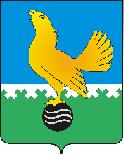 МУНИЦИПАЛЬНОЕ ОБРАЗОВАНИЕгородской округ Пыть-Ях Ханты-Мансийского автономного округа-ЮгрыАДМИНИСТРАЦИЯ ГОРОДАП О С Т А Н О В Л Е Н И ЕОт 27.05.2024									№ 106-паО внесении изменений в постановление администрации города от 28.12.2023 № 372-па«Об утверждении муниципальной программы «Развитие жилищной сферы в городе Пыть-Яхе» (в ред. от 20.03.2024 №55-па)В соответствии с Бюджетным кодексом Российской Федерации, постановлением администрации города от 29.11.2023 № 326-па «О порядке разработки и реализации муниципальных программ города Пыть-Яха», внести в постановление администрации города от 28.12.2023 № 372-па «Об утверждении муниципальной программы «Развитие жилищной сферы в городе Пыть-Яхе» следующие изменения:1. В приложении к постановлению строку «Объемы финансового обеспечения за весь период» раздела 1 «Основные положения», строки 1, 2 раздела 2 «Показатели государственной программы», строки 1, 2 раздела 3 «План достижения показателей муниципальной программы в 2024 году», строки 1.3.1,  1.3.4. раздела 4 «Структура муниципальной программы» и раздел 5 «Финансовое обеспечение программы» Паспорта муниципальной программы изложить в новой редакции согласно приложению.2. Управлению по внутренней политике (Т.В.Староста) опубликовать постановление в информационном приложении «Официальный вестник» к газете «Новая Северная газета» и дополнительно направить для размещения в сетевом издании «Официальный сайт «Телерадиокомпания Пыть-Яхинформ».3. Отделу по обеспечению информационной безопасности                                           (А.А. Мерзляков) разместить постановление на официальном сайте администрации города в сети Интернет.4. Контроль за выполнением постановления возложить на первого заместителя главы города.И.о.главы города Пыть-Яха						              О.Н. ИревлинПриложение к постановлению  администрации города Пыть-Яхаот 27.05.2024 № 106-паОсновные положения2. Показатели государственной программы3. План достижения показателей муниципальной программы в 2024 году4. Структура муниципальной программы5. Финансовое обеспечение муниципальной программыОбъемы финансового обеспечения за весь период реализации1 267 243,7 тыс. рублей№ п/пНаименование показателяУровень показателяЕдиница измерения (по ОКЕИ)Базовое значениеБазовое значениеЗначение показателя по годамЗначение показателя по годамЗначение показателя по годамЗначение показателя по годамЗначение показателя по годамЗначение показателя по годамЗначение показателя по годамДокументОтветственный за достижение показателяСвязь с показателями национальных целей№ п/пНаименование показателяУровень показателяЕдиница измерения (по ОКЕИ)значениегод2024202520262027202820292030ДокументОтветственный за достижение показателяСвязь с показателями национальных целей12345678910111213141517Цель 1 «Увеличение годового объема ввода жилья»Цель 1 «Увеличение годового объема ввода жилья»Цель 1 «Увеличение годового объема ввода жилья»Цель 1 «Увеличение годового объема ввода жилья»Цель 1 «Увеличение годового объема ввода жилья»Цель 1 «Увеличение годового объема ввода жилья»Цель 1 «Увеличение годового объема ввода жилья»Цель 1 «Увеличение годового объема ввода жилья»Цель 1 «Увеличение годового объема ввода жилья»Цель 1 «Увеличение годового объема ввода жилья»Цель 1 «Увеличение годового объема ввода жилья»Цель 1 «Увеличение годового объема ввода жилья»Цель 1 «Увеличение годового объема ввода жилья»Цель 1 «Увеличение годового объема ввода жилья»Цель 1 «Увеличение годового объема ввода жилья»Цель 1 «Увеличение годового объема ввода жилья»1Объем жилищного строительства«НП» «ГП» «ВДЛ» «МП»тыс. кв. м.5,75820223,03,03,04,04,05,05,0Указы Президента Российской Федерации от 21 июля 2020 года № 474 «О национальных целях развития Российской Федерации на период до 2030 года», от 4 февраля 2021 года № 68 «Об оценке эффективности деятельности высших должностных лиц субъектов Российской Федерации и деятельности исполнительных органов субъектов Российской Федерации». Региональный проект «Жилье» портфеля проектов «Жилье и городская среда». Постановление Правительства Ханты-Мансийского автономного округа – Югры от 10.11.2023 № 561-п «О государственной программе Ханты-Мансийского автономного округа – Югры «Строительство».Управление архитектуры и градостроительстваУлучшение жилищных условий не менее 5 млн. семей ежегодно и увеличение объема жилищного строительства не менее чем до 120 млн. кв. метров в год»2Общая площадь жилых помещений, приходящихся в среднем на 1 жителя«МП»кв. м.19,9202219,819,619,620,020,120,120,1Указ Президента Российской Федерации от 28.04.2008 № 607 «Об оценке эффективности деятельности органов местного самоуправления муниципальных, городских округов и муниципальных районов»Управление архитектуры и градостроительства -№ п/пЦели/показатели муниципальной программы, структурного элемента / источник финансового обеспечения Уровень показателяЕдиница измерения (по ОКЕИ)Плановые значения по кварталамПлановые значения по кварталамПлановые значения по кварталамПлановые значения по кварталамНа конец года№ п/пЦели/показатели муниципальной программы, структурного элемента / источник финансового обеспечения Уровень показателяЕдиница измерения (по ОКЕИ)IIIIIIIV20241234567891.Объем жилищного строительства«НП» «ГП» «ВДЛ» «МП»тыс. кв. м.0,50,80,80,93,02.Общая площадь жилых помещений, приходящихся в среднем на 1 жителя«МП»кв. м.19,819,819,819,819,8№ п/пЗадачи структурного элементаКраткое описание ожидаемых эффектов от реализации задачи структурного элементаСвязь с показателями12341.3.1.Приобретение жилья в целях переселения граждан из жилых домов, признанных аварийными, для обеспечения жильем граждан, состоящих на учете для его получения на условиях социального найма, формирования маневренного жилищного фонда и осуществление выплат гражданам, в чьей собственности находятся жилые помещения, входящие в аварийный жилищный фонд, возмещения за изымаемые жилые помещения, замена жилых помещений, предоставленных по договорам социального найма из муниципального жилищного фонПриобретение жилья для переселения граждан из жилых домов, признанных аварийными, выплата возмещения, формирование маневренного жилищного фонда, а также для переселения в первоочередном порядке участников специальной военной операции, членов их семей.
Обеспечение жильем граждан, состоящих на учете для его получения на условиях социального найма.
Предоставление субсидии участникам специальной военной операции, членам их семей, состоящим на учете в качестве нуждающихся в жилых помещениях, предоставляемых по договорам социального найма, на приобретение (строительство) жилых помещений в собственность.Замена жилых помещений, предоставленных по договорам социального найма из муниципального жилищного фонда, в случае, указанном в пункте 5 статьи 15 Закона автономного округа от 6 июля 2005 года N 57-оз "О регулировании отдельных жилищных отношений в Ханты-Мансийском автономном округе - Югре"Количество семей, улучшивших жилищные условия1.3.4.Приспособление по решению органа местного самоуправления жилых помещений и общего имущества в многоквартирных домах с учетом потребностей инвалидовПриспособление жилых помещений и общего имущества в многоквартирных домах с учетом потребностей инвалидов -Наименование муниципальной программы, структурного элемента / источник финансового обеспечения Объемы финансового обеспечения по годам реализации, тыс. рублейОбъемы финансового обеспечения по годам реализации, тыс. рублейОбъемы финансового обеспечения по годам реализации, тыс. рублейОбъемы финансового обеспечения по годам реализации, тыс. рублейОбъемы финансового обеспечения по годам реализации, тыс. рублейОбъемы финансового обеспечения по годам реализации, тыс. рублейОбъемы финансового обеспечения по годам реализации, тыс. рублейОбъемы финансового обеспечения по годам реализации, тыс. рублейНаименование муниципальной программы, структурного элемента / источник финансового обеспечения 2024202520262027202820292030всего2345678910Развитие жилищной сферы в городе Пыть-Яхе (всего), в том числе:263 385,8269 106,6317 999,7104 187,9104 187,9104 187,9104 187,91 267 243,7Федеральный бюджет66 500,967 560,363 996,8211,7211,7211,7211,7198 904,8Бюджет автономного округа135 369,9147 619,7193 954,364 438,264 438,264 438,264 438,2734 696,7Местный бюджет61 515,053 926,660 048,639 538,039 538,039 538,039 538,0333 642,21. Наименование (подпрограмма) «Комплексное развитие территорий»  (всего), в том числе:70 030,864 842,665 842,664 448,464 448,464 448,464 448,4458 509,6Федеральный бюджет0,00,00,00,00,00,00,00,0Бюджет автономного округа56 497,559 006,859 006,859 006,859 006,859 006,859 006,8410 538,3Местный бюджет13 533,35 835,86 835,85 441,65 441,65 441,65 441,647 971,31.1. Региональный проект "Жилье" (всего), в том числе:0,00,00,00,00,00,00,00,0Федеральный бюджет0,00,00,00,00,00,00,00,0Бюджет автономного округа0,00,00,00,00,00,00,00,0Местный бюджет0,00,00,00,00,00,00,00,01.2. Комплекс процессных мероприятий "Реализация мероприятий по градостроительной деятельности" (всего), в том числе:6 069,75 699,25 699,25 576,85 576,85 576,85 576,839 775,3Федеральный бюджет0,00,00,00,00,00,00,00,0Бюджет автономного округа5 186,35 186,35 186,35 186,35 186,35 186,35 186,336 304,1Местный бюджет883,4512,9512,9390,5390,5390,5390,53 471,21.3. Комплекс процессных мероприятий "Реализация полномочий в области строительства и жилищных отношений" (всего), в том числе:63 961,159 143,460 143,458 871,658 871,658 871,658 871,6418 734,3Федеральный бюджет0,00,00,00,00,00,00,00,0Бюджет автономного округа51 311,253 820,553 820,553 820,553 820,553 820,553 820,5374 234,2Местный бюджет12 649,95 322,96 322,95 051,15 051,15 051,15 051,144 500,12. Наименование (подпрограмма) «Обеспечение мерами государственной поддержки по улучшению жилищных условий отдельных категорий граждан»  (всего), в том числе:159 243,4170 971,1218 357,85 940,25 940,25 940,25 940,2572 333,1Федеральный бюджет66 500,967 560,363 996,8211,7211,7211,7211,7198 904,8Бюджет автономного округа78 872,488 612,9134 947,55 431,45 431,45 431,45 431,4324 158,4Местный бюджет13 870,114 797,919 413,5297,1297,1297,1297,149 269,92.1. Комплекс процессных мероприятий «Обеспечение мерами государственной поддержки по улучшению жилищных условий отдельных категорий граждан»  (всего), в том числе:159 243,4170 971,1218 357,85 940,25 940,25 940,25 940,2572 333,1Федеральный бюджет66 500,967 560,363 996,8211,7211,7211,7211,7198 904,8Бюджет автономного округа78 872,488 612,9134 947,55 431,45 431,45 431,45 431,4324 158,4Местный бюджет13 870,114 797,919 413,5297,1297,1297,1297,149 269,93. Структурные элементы, не входящие в направления (подпрограммы) муниципальной программы  (всего), в том числе:34 111,633 292,933 799,333 799,333 799,333 799,333 799,3236 401,0Местный бюджет34 111,633 292,933 799,333 799,333 799,333 799,333 799,3236 401,03.1. Обеспечение деятельности МКУ "Управление капитального строительства города Пыть-Яха (всего), в том числе:34 111,633 292,933 799,333 799,333 799,333 799,333 799,3236 401,0Местный бюджет34 111,633 292,933 799,333 799,333 799,333 799,333 799,3236 401,0